                 O B E C         T E P L I Č K A              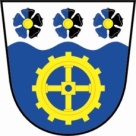 Teplička č.p. 40, 364 64  Bečov nad  Teplou, e-mail: obecteplicka@gmail.com  			                                         		   Teplička dne: 4.11.2015VEŘEJNÁ VYHLÁŠKAOZNÁMENÍ O VYDÁNÍ OPATŘENÍ OBECNÉ POVAHY č. 1/2015Zastupitelstvo obce Teplička jako věcně příslušný správní orgán ve smyslu ustanovení § 6 odst. 5 odst. c) zákona č.183/2006 Sb., o územním plánování a stavebním řádu (stavební zákon)oznamujev souladu s § 173 zákona č.500/2004 Sb., správní řádvydání opatření obecné povahy č. 1/2015 - Územní plán Teplička,které vydalo na svém jednání dne 19.10.2015 v souladu s ustanovením § 54 odst. 2 zákona č.183/2006 Sb., o územním plánování a stavebním řádu (stavební zákon) a v souladu s ustanovením § 171 a §172 odst. 2 zákona č.500/2004 Sb., správní řád, ve znění pozdějších předpisů.Opatření obecné povahy se týká všech vlastníků pozemků a staveb ve správním území obce  Teplička dotčených územním plánem. Územní plán Teplička se skládá ze dvou částí, z výroku (obsah územního plánu) a z odůvodnění. Úplná dokumentace, tj. textová a grafická část Územního plánu Teplička včetně dokladů, budou v souladu s § 165 odst.1 stavebního zákona uloženy u obce.Vzhledem k velkému rozsahu dokumentu, lze do úplného znění  opatření obecné povahy č. 1/2015 nahlédnout  na OÚ Teplička v úřední dny, tj. pondělí a čtvrtek od 17:00 do 20:00 hodin, nebo po telefonické dohodě kdykoli. Dále je toto opatření obecné povahy k nahlédnutí na webových stránkách Magistrátu města Karlovy Vary: www.mmkv.cz (záložka územní plánování – pořizování územních plánů a změn územních plánů), a u odboru Úřad územního plánování a stavební úřad, Magistrátu města Karlovy Vary, U Spořitelny 2, v kanceláři č. 502 (doporučujeme v úřední dny, pondělí a středa od 8,00 do 17,00). Územní plán Teplička je v souladu s ustanovením § 43 odst.5 stavebního zákona závazný  pro pořízení a vydání regulačního plánu, pro rozhodování v území - zejména pro vydávání územních rozhodnutí. Poskytování prostředků z veřejných rozpočtů podle zvláštních právních předpisů na provedení změn v území nesmí být v rozporu s vydaným územním plánem.Proti Územnímu plánu Teplička vydanému formou opatření obecné povahy nelze podat opravný prostředek (§ 173 odst. 2 zákona Č. 500/2004 b., správní řád).………………………………….			……………………………………Tomáš Jelínek					Hana Bartošová      místostarosta obce					starostka obce Zveřejněno na úřední desce obce Teplička a Magistrátu města Karlovy Vary po dobu 30 dnů.vyvěšeno  od  4.11.2015                  do: ………………………